19th June 2015 Deirdre Connolly Kilcleagh NS Kilcleagh Co. Westmeath Dear Ms Connolly and the HPS Team, Congratulations on your Silver ACE Award!   The ACE Programme Coordinators were very impressed with the exceptional work done to include the school community in your health-promoting efforts. In particular, the documentation on cookery and on the use of the tooth model was very clear and detailed. The excellent work done to promote physical activity throughout the entire year has been noted, with the variety of activities available to pupils being particularly impressive. The positive work done to promote mental health amongst pupils and staff has also been noted, and we would encourage you to complete a survey amongst pupils to assess incidences of aggression and bullying. The folder with all the documentation is excellent, and the coordinators very much appreciate the effort and time that were clearly put into it.  Your folder will be returned to you in September when the ACE Schools Supporter arrives with your ACE Award. If you need the folder back before then, please don’t hesitate to contact the ACE Schools Supporter on 086 238 0449. If you have any questions about your award, please contact the Community Nutrition and Dietetic Service.  Congratulations again on your award, and on achieving your Health Promoting School flag, and we hope you have a lovely summer. Kind regards, Dr Charlotte Johnston Molloy ACE Schools Programme Coordinator 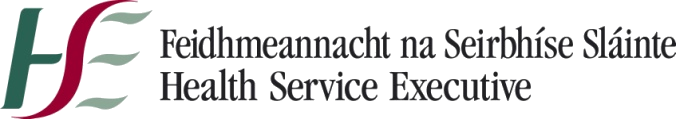 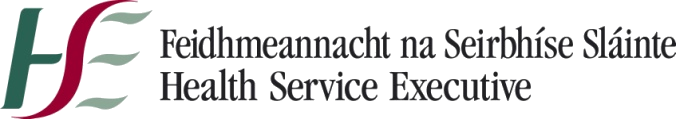 HSE Community Nutrition and Dietetic Service (Midlands) Primary Care Unit, St. Loman’s Hospital, Mullingar, Co. Westmeath     044 939 5518      community.dietitians@hse.ie 